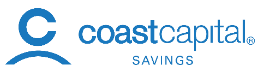 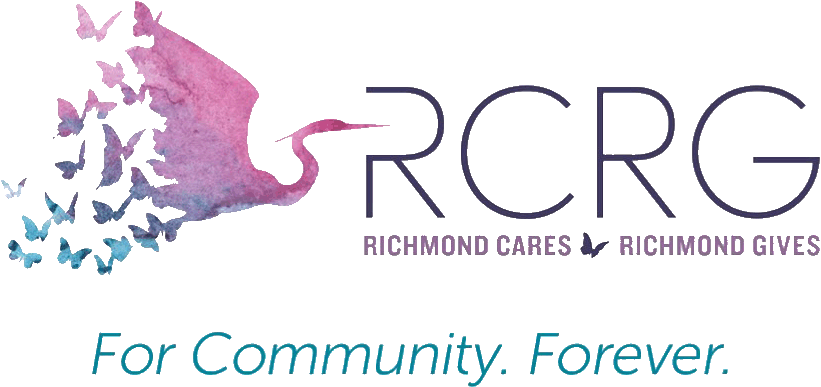 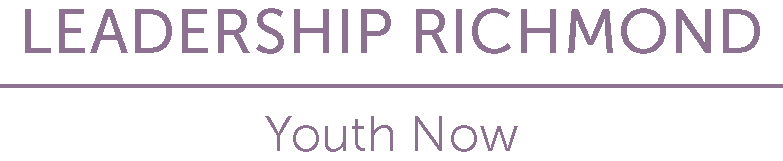 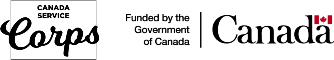 Youth Leader Application Form 2019-2020Please take the time to read all questions and put together thoughtful answers. As program space is limited, not all applicants may be invited for an interview.  We encourage applicants to apply early.  Application deadline is Wednesday, September 4, 2019.Completed application packages can be sent to: Personal Information (Please Print)ReferencesPlease include the contact information for three references, such as teachers, mentors, community volunteers, or employers who can speak about your leadership qualities and/or community involvement.  *Please no friends or familyBiography – Tell us about yourself:Education & Training:Community Service Experience:Leadership Experience:Leadership PerspectiveWhat leadership skills do you want to learn or strengthen through Leadership Richmond?What kind of organization would you like to become involved with?  Why?Why are you personally motivated to become a community leader?How will you invest the leadership skills you build through this program back into the Richmond community?*PLEASE ATTACH A COPY OF YOUR RESUME TO THIS APPLICATION*Personal CommitmentIf selected, I will commit the time (as detailed on the attached program outline) and resources necessary to complete the Leadership Richmond program.  I understand that to graduate from the program, I will be required to attend the Leadership Richmond curriculum (including all events, conferences, board meetings, and individual meetings) and to be an active board member.Signature: ____________________________   Date: ______________________Privacy StatementRichmond Cares, Richmond Gives respects your privacy. We protect your personal information and adhere to all legislative requirements with respect to privacy. For our complete Privacy Practice Statement please refer to our website www.rcrg.org.Leadership Richmond – Youth Now Program	Richmond Cares, Richmond Gives#190-7000 Minoru Boulevard, Richmond, BC V6Y 3Z5 Phone604-279-7020Emailinfo@rcrg.orgFull Name: (First & Last) Full Name: (First & Last) Full Address including Postal Code:Full Address including Postal Code:Mobile Phone:Email:How did you hear about Leadership Richmond?How did you hear about Leadership Richmond?Do you live, work, volunteer or study in Richmond? Yes    NoAs of September 2019, will you have graduated high school and under the age of 26?  Please indicate your birth year: _________ Yes    NoAre you ready to lead now? Yes    NoReference #1 Name:Reference #1 Name:Daytime Phone:Email:How do you know this person?How do you know this person?Reference #2 Name:Reference #2 Name:Daytime Phone:Email:How do you know this person?How do you know this person?References #3 Name:References #3 Name:Daytime Phone:Email:How do you know this person?How do you know this person?